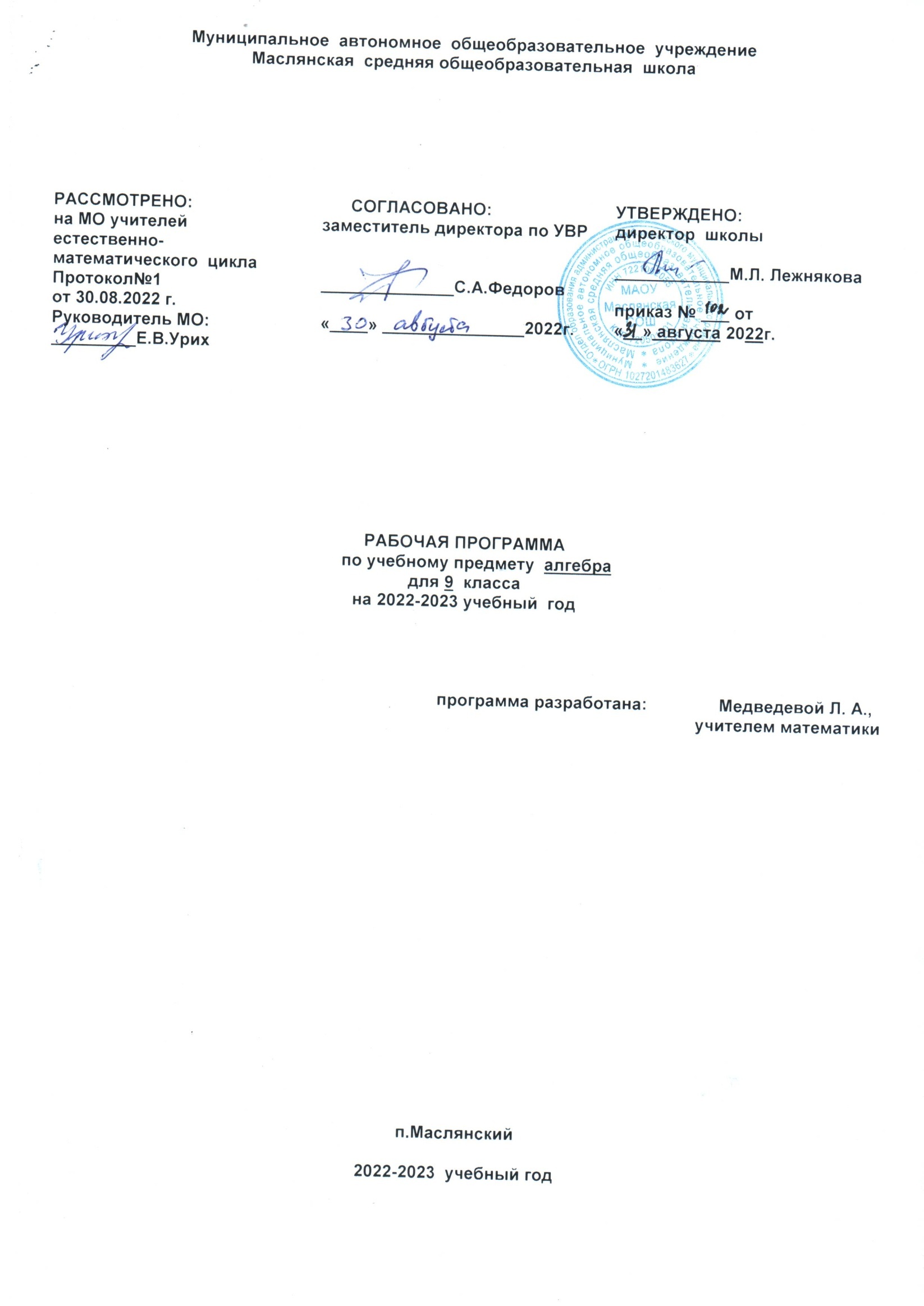 I. Планируемые результаты освоения учебного предметаИзучение математики на ступени основного общего образования направлено на достижение следующих целей:Овладение системой математических знаний и умений, необходимых для применения в практической деятельности, изучения смежных дисциплин, продолжения образования;интеллектуальное развитие, формирование качеств личности, необходимых человеку для полноценной жизни в современном обществе, свойственных математической деятельности: ясности и точности мысли, критичности мышления, интуиции, логического мышления, элементов алгоритмической культуры, пространственных представлений, способности к преодолению трудностей;формирование представлений об идеях и методах математики как универсального языка науки и техники, средства моделирования явлений и процессов;воспитание культуры личности, отношения к математике как к части общечеловеческой культуры, играющей особую роль в общественном развитии.В ходе освоения содержания предмета обучающиеся получают возможность: развить представления о числе и роли вычислений в человеческой практике;сформировать практические навыки выполнения устных, письменных, инструментальных вычислений, развить вычислительную культуру;овладеть символическим языком алгебры, выработать формально-оперативные алгебраические умения и научиться применять их к решению математических и нематематических задач; получить представления о статистических закономерностях в реальном мире и о различных способах их изучения, об особенностях выводов и прогнозов, носящих вероятностный характер; развить логическое мышление и речь – умения логически обосновывать суждения, проводить несложные систематизации, приводить примеры и контрпримеры, использовать различные языки математики (словесный, символический, графический) для иллюстрации, интерпретации, аргументации и доказательства;сформировать представления об изучаемых понятиях и методах как важнейших средствах математического моделирования реальных процессов и явлений.Алгебра нацелена на формирование аппарата для решения не только математических задач,  но и задач смежных предметов, окружающей реальности. Язык математики, умение «читать» геометрический чертеж, составить алгоритм решения задачи подчеркивает значение математики как языка для построения математических моделей, процессов и явлений реального мира.Одной из основных задач изучения математики является развитие логического мышления, необходимого, в частности, для освоения курса информатики, физики, овладения навыками дедуктивных рассуждений. Преобразование геометрических форм вносит свой специфический вклад в развитие воображения, способностей к математическому творчеству.Программа обеспечивает достижение следующих результатов освоения образовательной программы основного общего образования:личностные:сформированность ответственного отношения к учению, готовности и способности обучающихся к саморазвитию и самообразованию на основе мотивации к обучению и познанию, выбору дальнейшего образования на базе ориентировки в мире профессий и профессиональных предпочтений, осознанному построению индивидуальной образовательной траектории с учетом устойчивых познавательных интересов;сформированность целостного мировоззрения, соответствующего современному уровню развития науки и общественной практики;сформированность  коммуникативной компетентности в общении и сотрудничестве со сверстниками, старшими и младшими в образовательной, общественно полезной, учебно-исследовательской, творческой и других видов деятельности;умения ясно, точно, грамотно излагать свои мысли в устной и письменной речи, понимать смысл поставленной задачи, выстраивать аргументацию, приводить примеры и контрпримеры;представление о математической науке как сфере человеческой деятельности, об этапах ее развития, о ее значимости для развития цивилизации;критичность мышления, умения распознавать логически некорректные высказывания, отличать гипотезу от факта; умение контролировать процесс и результат учебной математической деятельности;креативность мышления, инициатива, находчивость, активность при решении алгебраических  задач;метапрпедметные:умение  самостоятельно планировать альтернативные пути достижения целей, осознанно выбирать наиболее эффективные способы решения учебных и познавательных задач;умение осуществлять контроль по результату и по способу действия на уровне произвольного  внимания и вносить необходимые коррективы; умение адекватно оценивать правильность или ошибочность выполнения учебной задачи, ее объективную трудность и собственные возможности ее решения;осознанное вдадение логическими действиями определения понятий, обобщения, установления аналогий, классификации на основе самостоятельного выбора оснований и критериев, умение устанавливать причинно-следственные связи; строить логические рассуждения, умозаключения(индуктивные, дедуктивные и по аналогии) и выводы;умение создавать, применять и преобразовывать знаково-символические средства, модели и схемы для решения учебных и познавательных задач;умение  организовывать учебное сотрудничество и совместную деятельность с учителем и сверстниками: определять цели, распределение  функции и роли участников, взаимодействие и общие способы работы; умение работать в группе: находить общее решение и разрешать конфликты на основе согласования позиций и учета интересов; слушать партнера; формулировать, аргументировать и отстаивать свое мнение;сформированность  учебной и общепользовательской компетентности в область использования информационно-коммуникационных технологий (ИКТ- компетентности);умение находить в различных источниках информации, необходимую для решения математических проблем, и представлять ее в понятной форме; принимать решение в условиях неполной и избыточной, точной и вероятностной информации;умение понимать и использовать математические средства наглядности (рисунки, чертежи, схемы и др.) для иллюстрации, интерпретации, аргументации;умение выдвигать гипотезы при решении учебных задач и понимания необходимости их проверки;понимание сущности алгоритмических предписаний и умение действовать в соответствии с предложенным алгоритмом; умение самостоятельно ставить цели, выбирать и создавать алгоритмы для решения учебных математических проблем;предметные:умение работать с математическим текстом (структурирование, извлечение необходимой информации), точно и грамотно выражать свои мысли в устной и письменной  речи, применяя математическую терминологию и символику, использовать различные языки математики (словесный, символический, графический), обосновывать суждения, проводить классификацию, доказывать математические утверждения;владение базовым понятийным аппаратом: иметь представление о числе, владение символьным языком алгебры, знание элементарных функциональных зависимостей, формирование представлений о статистических закономерностях в реальном мире и различных способах их изучения, об особенностях выводов и прогнозов, носящих вероятностный характер;умение выполнять арифметические преобразования рациональных выражений, применять их для решения учебных задач, возникающих в смежных учебных предметах;умение пользоваться изученными математическими формулами и самостоятельно составлять формулы зависимостей между величинами на основе обобщения частных случаев и эксперимента;умение решать линейные и квадратные уравнения и неравенства, а также приводимые к ним уравнения, неравенства, системы; применять графические представления для решения и исследования уравнений, неравенств, систем; применять полученные умения для решения задач из математики, смежных предметов, практики;овладение системой функциональных понятий, функциональным языком и символикой, умение строить графики функций, описывать их свойства, использовать функционально-графические представления для описания и анализа математических задач и реальных зависимостейовладение основными  способами  представления и анализа статистических данных; умения решать задачи на нахождение частоты и вероятности случайных событий;Рациональные числаВыпускник научится:понимать особенности десятичной системы счисления; владеть понятиями, связанными с делимостью натуральных чисел; выражать числа в эквивалентных формах, выбирая наиболее подходящую в зависимости от конкретной ситуации;сравнивать и упорядочивать рациональные числа; выполнять вычисления с рациональными числами, сочетая устные и письменные приемы вычислений, применение калькулятора;использовать понятия и умения, связанные с пропорциональностью величин, процентами в ходе математических задач и задач их смежных предметов, выполнять несложные практические расчеты.Выпускник получит возможность:познакомиться с позиционными системами счисления с основаниями, отличными от 10;углубить и развить представления о натуральных числах и свойствах делимости;научиться использовать приемы, рационализирующие вычисления, приобрести привычку контролировать вычисления, выбирая подходящий для ситуации способ.Действительные числаВыпускник научится:использовать начальные представления о множестве действительных чисел;владеть понятием квадратного корня, применять его в вычислениях.Выпускник получит возможность:развить представление о числе и числовых системах от натуральных до действительных чисел; о роли вычислений в человеческой практике;развить и углубить знания о десятичной записи действительных чисел (периодические и непериодические)Измерение, приближения, оценки             Выпускник научится использовать в ходе решения задач элементарные представления, связанные с приближенными значениями величин.Выпускник получит возможность:понять, что такое числовые данные, которые используются для характеристики объектов окружающего мира, являются преимущественно приближенными, что по записи приближенных значений, содержащихся в информационных источниках, можно судить о погрешности приближения;понять, что погрешность результата вычислений должна быть соизмерима с погрешностью исходных данных.Алгебраические выражения                Выпускник научится:владеть понятиями «тождество», «тождественное преобразование», решать задачи, содержащие буквенные данные; работать с формулами;выполнять преобразования выражений, содержащих степени с целым показателем и квадратные корни; выполнять тождественные преобразования рациональных выражений на основе правил действий над многочленами и алгебраическими дробями;выполнять разложение многочленов на множители;         Выпускник получит возможность:научиться выполнять многошаговые преобразования рациональных выражений, применяя широкий набор способов и приемов.   Уравнения                Выпускник научится:решать основные виды рациональных уравнений с одной переменной, системы двух уравнений с двумя переменными;понимать уравнение как важнейшую математическую модель для описания и изучения разнообразных реальных ситуаций, решать текстовые задачи алгебраическим методом;применять графические представления для исследования уравнений, исследования и решения систем уравнений с двумя переменными.          Выпускник получит возможность:овладеть специальными приемами решения уравнений и систем уравнений; уверенно применять аппарат уравнений для решения разнообразных задач математики, смежных предметов практики;применять графические представления для исследования уравнений, систем уравнений, содержащих буквенные коэффициенты.НеравенстваВыпускник научится:понимать и применять терминологию и символику, связанные с отношением неравенства, свойства числовых неравенств;решать линейные неравенства с одной переменной и их системы; решать квадратные неравенства с опорой на графические представления;Выпускник получит возможность научиться:разнообразным приемам доказательства неравенств; уверенно применять аппарат неравенств для решения разнообразных математических задач и задач из смежных предметов, практики;применять графические представления для исследования неравенств, систем неравенств, содержащих буквенные коэффициенты.              Основные понятия. Числовые функции.Выпускник научится:понимать и использовать функциональные понятия и язык (термины, символические обозначения)строить графики элементарных функций; исследовать свойства числовых функций; исследовать свойства числовых функций на основе изучения поведения графиков;понимать функцию как важнейшую математическую модель для описания процессов и явлений окружающего мира, применять функциональный язык для описания зависимостей между физическими величинами.Выпускник получит возможность научиться:проводить исследования, связанные с изучением свойств функций, в том числе с использованием компьютера; на основе графиков изученных функций строить более сложные графики (кусочно-заданные, с «выколотыми» точками и т.п.);              Числовые последовательности. Выпускник научится:понимать и использовать язык последовательностей (термины, символические обозначения);применять формулы, связанные с арифметической и геометрической прогрессиями, и аппарат, сформированный при изучении других разделов курса, к решению задач, в том числе с контекстом из реальной жизни.Выпускник получит возможность научиться:решать комбинированные задачи с применением формул п-го члена и суммы первых п арифметической и геометрической прогрессии, применяя при этом аппарат уравнений и неравенств;понимать арифметическую и геометрическую прогрессии как функции натурального аргумента; связывать арифметическую прогрессию с линейным ростом, геометрическую с экспоненциальным ростом.Описательная статистика.Выпускник научится использовать простейшие способы представления и анализа статистических данных.Выпускник получит возможность приобрести первоначальный опыт организации сбора данных при проведении опроса общественного мнения, осуществлять их анализ, представлять результаты опроса в виде таблицы, диаграммы.Случайные события и вероятностьВыпускник научится находить относительную частоту и вероятность случайного события.Выпускник получит возможность приобрести опыт проведения случайных экспериментов, в том числе с помощью компьютерного моделирования, интерпретации их результатов.КомбинаторикаВыпускник научится решать комбинаторные задачи на нахождение числа объектов или комбинаций.Выпускник получит возможность научиться некоторым специальным приемам решения комбинаторных задач.II. Содержание учебного предмета.Линейные неравенства с одним неизвестным (9  часов)Неравенства первой степени с одним неизвестным, применение графиков к решению неравенств первой степени с одним неизвестным, линейные неравенства с одним неизвестным, системы линейных неравенств с одним неизвестнымОсновная цель – систематизировать и обобщить уже известные сведения о неравенствах первой степени, систем неравенств первой степени, сформировать представление о свойствах неравенств первой степени и умение применять их при решении.Неравенства второй степени с одним неизвестным (11часов)Понятие неравенства второй степени с одним неизвестным, неравенства второй степени с положительным дискриминантом, неравенства второй степени с дискриминантом, равным нулю, неравенства второй степени с отрицательным  дискриминантом, неравенства, сводящиеся к неравенствам второй степени.Основная цель – систематизировать и обобщить сведения о неравенствах второй степени в зависимости от дискриминанта, сформировать умение решать неравенства второй степениРациональные неравенства (11 часов)Метод интервалов, решение рациональных неравенств, системы рациональных  неравенств, нестрогие рациональные неравенства.Основная цель – систематизировать и обобщить сведения о рациональных неравенствах, сформировать умение решать рациональные неравенства методом интервалов.Функция у = хп. Корень степени п (15часов)Свойства функции  у = хn, график функции  у = хп, понятие корня степени п, корни чётной и нечётной степеней, арифметический корень, свойства корней степени п, корень степени п из натурального числа.Основная цель –  изучить свойства функции у = хп (на примере n=2 и n=3)  и их графики, свойства корня степени  n, выработать умение преобразовывать выражения, содержащие корни степени  n.Последовательности (18 часов)Понятие числовой последовательности, арифметическая прогрессия, сумма п первых членов арифметической прогрессии, понятие геометрической прогрессии, сумма п первых членов геометрической прогрессии, бесконечно убывающая  геометрической прогрессииОсновная цель –  научить решать задачи, связанные с арифметической и геометрической прогрессиями.Элементы приближённых вычислений, комбинаторики и теории вероятности (19 часов)Абсолютная величина числа, абсолютная погрешность приближения, относительная погрешность приближения.Примеры комбинаторных задач, перестановки, размещения.Основная цель –  дать понятия абсолютной и относительной погрешности приближения, комбинаторики, перестановки, размещения, выработать умение выполнять оценку результатов вычислений; научить решать связанные с ними задачи.Повторение курса 7 – 9 классов (19часов).III. Тематическое планирование с учётом программы воспитанияРеализация школьными педагогами воспитательного потенциала урока предполагает следующее:установление доверительных отношений между учителем и его учениками, способствующих позитивному восприятию учащимися требований и просьб учителя, привлечению их внимания к обсуждаемой на уроке информации, активизации их познавательной деятельности;побуждение школьников соблюдать на уроке общепринятые нормы поведения, правила общения со старшими (учителями) и сверстниками (школьниками), принципы учебной дисциплины и самоорганизации; привлечение внимания школьников к ценностному аспекту изучаемых на уроках явлений, организация их работы с получаемой на уроке социально значимой информацией – инициирование ее обсуждения, высказывания учащимися своего мнения по ее поводу, выработки своего к ней отношения; использование воспитательных возможностей содержания учебного предмета через демонстрацию детям примеров ответственного, гражданского поведения, проявления человеколюбия и добросердечности, через подбор соответствующих текстов для чтения, задач для решения, проблемных ситуаций для обсуждения в классе;применение на уроке интерактивных форм работы учащихся: интеллектуальных игр, стимулирующих познавательную мотивацию школьников; дискуссий, которые дают учащимся возможность приобрести опыт ведения конструктивного диалога; групповой работы или работы в парах, которые учат школьников командной работе и взаимодействию с другими детьми;  включение в урок игровых процедур, которые помогают поддержать мотивацию детей к получению знаний, налаживанию позитивных межличностных отношений в классе, помогают установлению доброжелательной атмосферы во время урока;   организация шефства мотивированных и эрудированных учащихся над их неуспевающими одноклассниками, дающего школьникам социально значимый опыт сотрудничества и взаимной помощи;инициирование и поддержка исследовательской деятельности школьников в рамках реализации ими индивидуальных и групповых исследовательских проектов, что даст школьникам возможность приобрести навык самостоятельного решения теоретической проблемы, навык генерирования и оформления собственных идей, навык уважительного отношения к чужим идеям, оформленным в работах других исследователей, навык публичного выступления перед аудиторией, аргументирования и отстаивания своей точки зрения.Место предмета в базисном учебном плане.  На изучение алгебры в 9 классе отводится 3 часа в неделю, 102 часа.Приложение 1Оценочные процедуры по алгебре, 9 класс№ Тема урокаТема урокаЧасыГлава 1. Неравенства (31 ч)Глава 1. Неравенства (31 ч)Глава 1. Неравенства (31 ч)Глава 1. Неравенства (31 ч)§ 1. Линейные неравенства с одним неизвестным (9 ч)§ 1. Линейные неравенства с одним неизвестным (9 ч)§ 1. Линейные неравенства с одним неизвестным (9 ч)1Неравенства первой степени с одним неизвестным.  Мини-лекция по истории математикиНеравенства первой степени с одним неизвестным.  Мини-лекция по истории математики12Неравенства первой степени с одним неизвестным.  Неравенства первой степени с одним неизвестным.  13Применение графиков к решению неравенств первой степени с одним неизвестнымПроблемный урок, групповая работаПрименение графиков к решению неравенств первой степени с одним неизвестнымПроблемный урок, групповая работа14Линейные неравенства с одним неизвестнымЛинейные неравенства с одним неизвестным15Линейные неравенства с одним неизвестнымЛинейные неравенства с одним неизвестным16Линейные неравенства с одним неизвестнымЛинейные неравенства с одним неизвестным17Системы линейных неравенств с одним неизвестным.Системы линейных неравенств с одним неизвестным.18Системы линейных неравенств с одним неизвестным.Системы линейных неравенств с одним неизвестным.19Системы линейных неравенств с одним неизвестным.Системы линейных неравенств с одним неизвестным.1§ 2. Неравенства второй степени с одним неизвестным  (11 ч)§ 2. Неравенства второй степени с одним неизвестным  (11 ч)§ 2. Неравенства второй степени с одним неизвестным  (11 ч)1/10Понятие неравенства второй степени с одним неизвестным.Понятие неравенства второй степени с одним неизвестным.12/11Неравенства второй степени с положительным дискриминантом.   Пятиминутка «Толковый словарь»Неравенства второй степени с положительным дискриминантом.   Пятиминутка «Толковый словарь»13/12Неравенства второй степени с положительным дискриминантом.   Неравенства второй степени с положительным дискриминантом.   14/13Неравенства второй степени с положительным дискриминантом.   Неравенства второй степени с положительным дискриминантом.   15/14Неравенства второй степени с дискриминантов, равным нулю.Неравенства второй степени с дискриминантов, равным нулю.16/15Неравенства второй степени с дискриминантов, равным нулю.Неравенства второй степени с дискриминантов, равным нулю.17/16Неравенства второй степени с отрицательным дискриминантом.Неравенства второй степени с отрицательным дискриминантом.18/17Неравенства второй степени с отрицательным дискриминантом.   Элементы исследовательской работыНеравенства второй степени с отрицательным дискриминантом.   Элементы исследовательской работы19/18Неравенства, сводящиеся к неравенствам второй степени.Неравенства, сводящиеся к неравенствам второй степени.110/19Неравенства, сводящиеся к неравенствам второй степени.Неравенства, сводящиеся к неравенствам второй степени.111/20Контрольная работа №1 по теме «Неравенства второй степени с одним неизвестным»Контрольная работа №1 по теме «Неравенства второй степени с одним неизвестным»1§ 3. Рациональные неравенства (11 ч)§ 3. Рациональные неравенства (11 ч)§ 3. Рациональные неравенства (11 ч)1/21Метод интервалов   Мини-проект «Создание алгоритма метода интервалов», работа в равнозначных парахМетод интервалов   Мини-проект «Создание алгоритма метода интервалов», работа в равнозначных парах12/22Метод интерваловМетод интервалов13/23Метод интервалов    Элементы исследовательской работыМетод интервалов    Элементы исследовательской работы14/24Решение рациональных неравенствРешение рациональных неравенств15/25Решение рациональных неравенств    Элементы исследовательской работы. Пятиминутка «Толковый словарь» (беседа)Решение рациональных неравенств    Элементы исследовательской работы. Пятиминутка «Толковый словарь» (беседа)16/26Системы рациональных неравенствСистемы рациональных неравенств17/27Системы рациональных неравенствСистемы рациональных неравенств18/28Нестрогие рациональные неравенстваНестрогие рациональные неравенства19/29Нестрогие рациональные неравенстваНестрогие рациональные неравенства110/30Нестрогие рациональные неравенстваНестрогие рациональные неравенства111/31Контрольная работа №2 по теме«Рациональные неравенства»Контрольная работа №2 по теме«Рациональные неравенства»1Глава II. Степень числа  (15 ч)Глава II. Степень числа  (15 ч)Глава II. Степень числа  (15 ч)Глава II. Степень числа  (15 ч)§ 4. Функция у=хп (3 ч)§ 4. Функция у=хп (3 ч)§ 4. Функция у=хп (3 ч)1/32Свойства и график функции у=хп. (х>0)Свойства и график функции у=хп. (х>0)12/33Свойства и график функции у=х2тСвойства и график функции у=х2т13/34Свойства и график функции у=х2т+1Свойства и график функции у=х2т+11§ 5. Корень степени п. (12 ч)§ 5. Корень степени п. (12 ч)§ 5. Корень степени п. (12 ч)4/35Понятие корня степени пПонятие корня степени п15/36Понятие корня степени пПонятие корня степени п16/37Корни четной и нечётной степениКорни четной и нечётной степени17/38Корни четной и нечётной степениКорни четной и нечётной степени18/39Корни четной и нечётной степениКорни четной и нечётной степени19/40Арифметический кореньАрифметический корень110/41Арифметический кореньАрифметический корень111/42Арифметический кореньАрифметический корень112/43Свойства корней степени пСвойства корней степени п113/44Свойства корней степени пСвойства корней степени п114/45Свойства корней степени пСвойства корней степени п115/46Контрольная работа № 3 по теме: «Степень числа»Контрольная работа № 3 по теме: «Степень числа»1Глава III. Последовательности  (18 ч)Глава III. Последовательности  (18 ч)Глава III. Последовательности  (18 ч)Глава III. Последовательности  (18 ч)§ 6. Числовые последовательности и их свойства (4 ч).§ 6. Числовые последовательности и их свойства (4 ч).§ 6. Числовые последовательности и их свойства (4 ч).1/47Понятие числовой последовательности.   Пятиминутка «Толковый словарь» (беседа)Понятие числовой последовательности.   Пятиминутка «Толковый словарь» (беседа)12/48Понятие числовой последовательности.   Понятие числовой последовательности.   13/49Свойства числовых последовательностей     Пятиминутка «Толковый словарь» (беседа)Свойства числовых последовательностей     Пятиминутка «Толковый словарь» (беседа)14/50Свойства числовых последовательностей     Свойства числовых последовательностей     1§ 7. Арифметическая прогрессия  (7 ч)§ 7. Арифметическая прогрессия  (7 ч)§ 7. Арифметическая прогрессия  (7 ч)5/51Понятие арифметической  прогрессии    Финансовая грамотностьПонятие арифметической  прогрессии    Финансовая грамотность16/52Понятие арифметической  прогрессии    Понятие арифметической  прогрессии    17/53Понятие арифметической  прогрессии    Понятие арифметической  прогрессии    18/54Сумма первых п членов арифметической прогрессииСумма первых п членов арифметической прогрессии19/55Сумма первых п членов арифметической прогрессииСумма первых п членов арифметической прогрессии110/56Сумма первых п членов арифметической прогрессииСумма первых п членов арифметической прогрессии11/57Контрольная работа №4 по теме «Арифметическая прогрессия»Контрольная работа №4 по теме «Арифметическая прогрессия»1§ 8. Геометрическая прогрессия (7 ч)§ 8. Геометрическая прогрессия (7 ч)§ 8. Геометрическая прогрессия (7 ч)12/58Понятие геометрической прогрессии.   Финансовая грамотность. Беседа «Надо ли брать кредиты?»Понятие геометрической прогрессии.   Финансовая грамотность. Беседа «Надо ли брать кредиты?»113/59Понятие геометрической прогрессии.   Понятие геометрической прогрессии.   114/60Понятие геометрической прогрессии.   Понятие геометрической прогрессии.   115/61Сумма первых п членов геометрической прогрессии.Сумма первых п членов геометрической прогрессии.116/62Сумма первых п членов геометрической прогрессии.Сумма первых п членов геометрической прогрессии.117/63Сумма первых п членов геометрической прогрессии.   Пятиминутка «История математики» (сообщения уч-ся). Проект «Прогрессии в школьных предметах (биология, физика, литература, искусство, музыка и т.п.)Сумма первых п членов геометрической прогрессии.   Пятиминутка «История математики» (сообщения уч-ся). Проект «Прогрессии в школьных предметах (биология, физика, литература, искусство, музыка и т.п.)118/64Контрольная работа №5 по теме «Геометрическая прогрессия»Контрольная работа №5 по теме «Геометрическая прогрессия»1Глава V. Элементы приближенных вычислений, статистики,комбинаторики и теории вероятностей  (19 ч)Глава V. Элементы приближенных вычислений, статистики,комбинаторики и теории вероятностей  (19 ч)Глава V. Элементы приближенных вычислений, статистики,комбинаторики и теории вероятностей  (19 ч)Глава V. Элементы приближенных вычислений, статистики,комбинаторики и теории вероятностей  (19 ч)§11. Приближения чисел   (4 ч)§11. Приближения чисел   (4 ч)§11. Приближения чисел   (4 ч)1/65Абсолютная погрешность приближенияАбсолютная погрешность приближения12/66Относительная погрешность приближения      Беседа «Цена погрешности»Относительная погрешность приближения      Беседа «Цена погрешности»13/67Приближение суммы и разностиПриближение суммы и разности14/68Приближение произведения и частногоПриближение произведения и частного1§12.Приближения чисел (2 ч)§12.Приближения чисел (2 ч)§12.Приближения чисел (2 ч)5/69Способы представления числовых данных   Проект «Режим дня учащихся 9 класса», работа в группахСпособы представления числовых данных   Проект «Режим дня учащихся 9 класса», работа в группах16/70Характеристика числовых данныхХарактеристика числовых данных1§13.  Комбинаторика (5 ч)§13.  Комбинаторика (5 ч)§13.  Комбинаторика (5 ч)7/71Задачи на перебор всех возможных вариантов   Урок одной задачи, дискуссия «Рукопожатие – знак чего?»Задачи на перебор всех возможных вариантов   Урок одной задачи, дискуссия «Рукопожатие – знак чего?»18/72Комбинаторные правила   Беседа о здоровом питании (№750)Комбинаторные правила   Беседа о здоровом питании (№750)19/73ПерестановкиПерестановки110/74РазмещенияРазмещения111/75СочетанияСочетания1§14.  Введение в теорию вероятностей (8 ч)§14.  Введение в теорию вероятностей (8 ч)§14.  Введение в теорию вероятностей (8 ч)12/7612/76Случайные события   Урок-дискуссия «Случайно ли случайное»113/7713/77Случайные события   114/7814/78Вероятность случайных событий115/7915/79Вероятность случайных событий116/8016/80Сумма, произведение и разность случайного события117/8117/81Несовместные события. Независимые события118/8218/82Частота случайных событий119/8319/83Контрольная работа № 7 по теме «Элементы приближенных вычислений, статистики, комбинаторики и теории вероятностей»1Повторение курса 7-9 классов  (19 ч)Повторение курса 7-9 классов  (19 ч)Повторение курса 7-9 классов  (19 ч)1/841/84Алгебраические выражения12/852/85Выражения. Тождественные преобразования13/863/86Квадратный корень и его свойства14/874/87Преобразование целых выражений15/885/88Преобразование дробных рациональных выражений16/896/89Квадратные уравнения17/907/90Дробные рациональные уравнения18/918/91Линейные неравенства. Системы линейных неравенств19/929/92Неравенства второй степени. Системы неравенств второй степени110/9310/93Решение текстовых задач111/9411/94Решение текстовых задач112/9512/95Арифметическая прогрессия113/9613/96Геометрическая прогрессия.114/9714/97Урок обобщающего повторения   Сообщения учащихся о вкладе российских математиков в науку115/9815/98Урок обобщающего повторения116/9916/99Урок обобщающего повторения117/10017/100Урок обобщающего повторения118/10118/101Итоговая контрольная работа №8119/10219/102Анализ итоговой контрольной работы1Учебный период№ работы, тема, формаИсточник1 четвертьКонтрольная работа №1 по теме: «Неравенства второй степени  с одним неизвестным»М.К. Потапов. Алгебра, 9 кл.: дидактические материалы/ М.К. Потапов, А.В. Шевкин – М.: Просвещение, 20162 четвертьКонтрольная работа №2 «Рациональные неравенства»М.К. Потапов. Алгебра, 9 кл.: дидактические материалы/ М.К. Потапов, А.В. Шевкин – М.: Просвещение, 2016Контрольная работа №3 «Степень числа»М.К. Потапов. Алгебра, 9 кл.: дидактические материалы/ М.К. Потапов, А.В. Шевкин – М.: Просвещение, 20163 четвертьКонтрольная работа №4 «Арифметическая прогрессия»М.К. Потапов. Алгебра, 9 кл.: дидактические материалы/ М.К. Потапов, А.В. Шевкин – М.: Просвещение, 2016Контрольная работа №5 «Геометрическая прогрессия»М.К. Потапов. Алгебра, 9 кл.: дидактические материалы/ М.К. Потапов, А.В. Шевкин – М.: Просвещение, 20164 четвертьКонтрольная работа №7 «Элементы приближенных вычислений, статистики, комбинаторики и теории вероятностей»М.К. Потапов. Алгебра, 9 кл.: дидактические материалы/ М.К. Потапов, А.В. Шевкин – М.: Просвещение, 2016Итоговая контрольная работа №8М.К. Потапов. Алгебра, 9 кл.: дидактические материалы/ М.К. Потапов, А.В. Шевкин – М.: Просвещение, 2016